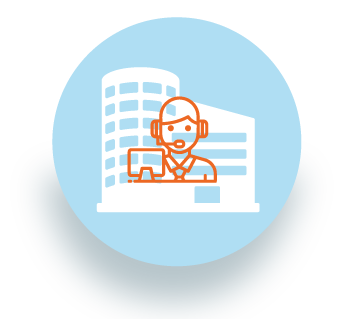 RUTAS DE ATENCIÓNPARA POBLACIÓN MIGRANTE/REFUGIADA | CALI____________________ENFOQUEINSTITUCIÓNY SERVICIO QUE PRESTADATOS DE CONTACTOMIGRACIÓNMigración Colombia Permiso de Especial Importancia (PEP).Permiso Especial de Permanencia para elFomento de la Formalización Laboral- PEPFF.Tarjeta de Movilidad Fronteriza (TMF)PasaporteRenovación de PEPOrientación en caso de violación de DDHAtención a toda la población Migración:Dirección: Cl. 50 Norte. # 3aN-51Tel: [57] [2] 397 35 10
Centros Facilitadores de Servicios Migratorios: Avenida 3A norte # 50N-20 - Barrio La FloraTel: +57 [602] 397 35 10Horario: lunes a viernes de 8:00 a.m. a 12:00 m. y de 1:00 p.m. a 5:00 p.m.A través de la página web www.migracioncolombia.gov.co podrá realizar:  Prórroga de Permanencia PTPDiligenciamiento de Formato Único de Trámites FUTCertificado de Movimientos Migratorios para colombianosConsulta estado PPTEnlace de consulta estado del PPT: https://www.migracioncolombia.gov.co/estadopptSALUD Secretaria de Salud Acompañamiento a las IPS y centros territoriales Afiliación de población migrante al sistema de saludDirección: Calle 4B # 36 – 00 Santiago de Cali Línea 195 Línea Nacional: 01 8000 222 195Líneas Locales: 195 - (60+2) 887 9020Tel: (2) 5542514EDUCACIÓN PARA MIGRANTES Secretaria de Educación La secretaria orienta sobre la ruta de atención escolar para acceder al sistema educativo, para población migrante venezolanaDirección: Avenida 6N # 13N — 50, Piso 1, Edificio BulevarTel: 311 5815827APOYO DE DIFERENTES ORGANIZACIONES A POBLACIÓN MIGRANTEPunto interinstitucional de atención a migrantes Población venezolanaApoyo psicosocialRestablecimiento de contacto familiarEspacio para niños/asOrientación e información sobre los servicios sociales a los que puede acceder la población migranteEntrega de kits alimenticios y viajeros Asesoría sobre albergues temporal a las personas migrantes que se encuentran en tránsitoDirección: Terminal de TransportesCl. 30 Nte. #2AN-29WhatsApp: 322 272 7695/
322 272 7694 / 322 727 9976GARANTÍA DEL DERECHO A LA NACIONALIDADDirección Nacional de Registro CivilHijos de venezolanos nacidos en Colombia o hijos de colombianos nacidos en Venezuela.Si el país de origen o nacionalidad de los padres no le reconoce la nacionalidad a un/a niño/a nacido/a en Colombia, el padre o madre del niño/a deberá presentar un escrito a la Dirección Nacional de Registro Civil ubicada en la ciudad de Bogotá explicando que su hijo/a es apátrida y por lo tanto debe ser reconocido como nacional colombiano/a. Dirección Nacional de Registro Civil: Cl. 9 #40-64, Cali¿Qué se necesita?Presentar a la persona que se va a registrar.Acreditar el nacimiento de la persona con el certificado de nacido vivo expedido por el DANE. Si no se tiene el certificado de nacido vivo, el nacimiento deberá demostrarse con la declaración juramentada de dos personas que hayan presenciado el nacimiento. Informar el grupo sanguíneo y factor RH de la persona cuyo nacimiento se va a registrar.Presentar los documentos de identificación de padre y madre.ASESORÍA LEGALConsultorio Jurídico universidad ICESIServicios de asistencia legal gratuita.Asesoría y representación legal Asesoría en derecho penal, laboral, familia, entre otros. Clínica jurídica GAPI: atiende caso de población con discapacidad, adulta mayor, víctimas del conflicto Atención a toda la población Dirección: Cra 9 # 9 - 49 Segundo PisoTel:
602 - 8821093 o 602 - 8821975, extensión 101
Celular y WhatsApp: 3137373612
Correo: cjuridico@icesi.edu.coASESORÍA LEGAL Consultorio Jurídico Universidad JaverianaBrinda asesoría jurídica a miembros de la comunidad con escasos recursosPresta servicios a la comunidad a través de programas especiales en convenio con entidades de los sectores público y privadoAsesoría en temas de derecho de familia, civil, laboral, comercial, penal y administrativoDirección: Carrera 5ta. # 12 - 16 - Edificio Suramericana 2do. pisoTel: 3218200 ext. 8068Citas: (2) 4856405Correo: consultoriojuridico@javerianacali.edu.coSALUD/ CLÍNICAS AmericaresServicios esenciales de atención primaria y acceso a medicamentos para los migrantes que huyen de la crisis humanitaria en Venezuela.Ubicación de clínicas para satisfacer las necesidades de atención primaria en salud de los migrantes venezolanos/asAtención primariaSalud reproductiva Apoyo psicosocialDirección: Calle 17 19a 07 Centro de Salud Belalcázar De lunes a viernes de 7:00 a.m. – 4:00 p.m. sábados de 7:00 a.m. – 1:00 p.m. (según programación)Tel: (+57) 3117149645Correo: info@americares.orgSitio web: https://www.americares.org/emergency-program/ep-colombia-venezuela-border-crisis/en-espanol-crisis-colombia-y-venezuela/ AYUDA HUMANITARIASave the childrenAsistencia Humanitaria.
Garantizar la supervivencia: que ningún niño o niña muera de causas prevenibles.Promueve la protección y prevención de la violencia contra la niñezAsistencia a toda la población Dirección: Carrera 45a #5a-47, TequendamaLínea gratuita nacional: 018000187669Tel: 3115738819, (+57) (2) 3451058Correo: cuentanos@savethechildren.orgSitio web: https://savethechildren.org.co/quienes-somos/#donde-estamosAYUDA A VENEZOLANOS Colvenz -Colonia de Venezolanos en ColombiaApoyo en camino de Cali a TulcánUnidad de atención en SaludServicio humanitario Asesoramiento JurídicoOrientación sobre el proceso de regularizaciónSuministro de alimentos y ropa Medicamentos Dirección: Carrera 14 # 1-18 (Segundo Piso)
Barrio San cayetanoTel: 3183209989 / 3006018496, Correo: colvenzcontac@gmail.comAYUDA HUMANITARIA A VENEZOLANOS/ASCaritas Colombia / Arquidiócesis de Cali COAMIR es el Centro de Orientación y Atención para el MigranteAsesoría jurídicaAlimentación y hospedajeHogar de pasoComedor de ayuda humanitaria Pastoral para los Migrantes, Av. Vásquez Cobo No. 25N-34 segundo pisoHorario:8:00 a.m. a 12:00 m. y 1:00 p.m. a 5:00p.m. Se atiende con cita previaTel: (+572) 389 9957 - Cel: (+57) 322 496 8936Correo: pastoraldemigrantes@arquicali.org ATENCIÓN A PRIMERA INFANCIA World Visión Ayuda humanitaria Ayuda enfocado en niños y niñas Entrega de kit Apoyo a organizaciones e instituciones de acogida a migrantes Dirección: Cl. 5 #26-55, Cali, Valle del CaucaTel: 4896969 / 3102397227 Sitio web: https://www.worldvision.co/ ASESORÍA A MIGRANTES VENEZOLANOS/ASACNUR y el Consejo Noruego para Refugiados Programa Somos Panas Colombia Asesoría para solicitar la condición de refugiado en Colombia Orientación laboral Orientación y defensa de los derechos de los migrantes venezolanos/as Derechos de las mujeres Asesoría legal Línea de atención en todo el país:#675Lunes a sábado de 8:00 a.m. a 6:00 p.m.Sitio web: https://somospanascolombia.com/ VIH O SIDAMIGRANTESAID FOR AIDS Colombia (AFA) Tratamiento para personas con VIH o SIDASe atiende a población LGBTI y migrantes Capacitaciones y sensibilización del VIH Banco de medicamentos Dirección: Calle 5 #38-25 Oficina 318. Edificio San Fernando Plaza. Tel: +57 (318) 441-4954Sitio web: https://aidforaids.org/colombia/?lang=es ATENCIÓN DE CASOS DE VIOLENCIA SEXUAL, VBG, PROSTITUCIÓN, TRATA DE PERSONAS Y MIGRANTES IRC - Comité Internacional deRescateAtención a casos de violencia de género y relacionados con migrantes Atención al usuario: 310 7620039Lunes a viernes. 8:30 am a 5:00 pm.Atención: Área Metropolitana del Valle de AburráATENCIÓN DE CASOS DE VIOLENCIA SEXUAL, VBG Y MIGRANTES  Migración ColombiaAtención a casos de violencia de género, sexual y relacionados con migrantes Línea: 018000522020Línea Gratuita Nacional Contra laTrata de personasAplicación Móvil: LibertAppDescárgala y activa el botón de pánico ATENCIÓN DE CASOS DE VIOLENCIA SEXUAL, VBG, MIGRANTES Red Nacional de Mujeres - ONU MujeresAtención a casos de violencia de género App ELLAS libres de violenciasDescárgala en Play Storeellaslibresdeviolencia@gmail.comMIGRACIÓN Y VÍCTIMAS DEL CONFLICTOOrganización Internacional para las Migraciones: Misión en ColombiaEl trabajo de la organización está enfocado en la población migrante y víctima del conflicto armado a nivel nacional Programa Migración y RuralidadPrograma Migración y SaludApoyo a organizaciones e instituciones de atención y albergue a migrantesATENCIÓN VIRTUAL Teléfono: +57 (1) 6397777
Email: iombogota@iom.intSitio Web: https://colombia.iom.int/ APOYO HUMANITARIOOrganización Internacional para las Migraciones (OIM)Apoyo a instituciones y organizaciones públicas y privadas para atender la emergencia humanitaria del pueblo venezolanoEl trabajo de la organización está enfocado en la población migrante y víctima del conflicto armado a nivel nacional Programa Migración y Ruralidad Programa Migración y SaludATENCIÓN VIRTUAL Teléfono: +57 1 6397777
Email: iombogota@iom.intREFUGIADOS/AS Y MIGRANTES Servicio Jesuita a RefugiadosEducación Atención psicosocial Ayuda en emergenciaProtección y refugio Asesoría y apoyo legal para solicitar asiloAtención médica ATENCIÓN VIRTUAL Tel: 314 365 6811 / 310 283 1465Dirección en Buenaventura: Cra. 56c # 5-99
Barrio Gran ColombianoCoordinadora local:  milena.romero@jrs.netCorreo: comunicaciones@sjrcolombia.orgSitio web: https://jrs.net/es/pais/colombia/ATENCIÓN HUMANITARIACruz Roja ColombianaInstitución humanitariaAtención en salud integralProtección de los derechos humanos  Gestión y prevención del riesgo y desastreBanco de sangre Apoyo y atención a migrantesApoyo a venezolanos/as en zona de frontera  Dirección: Transversal. 5 No. 5 - 91
Teléfonos: 25184200